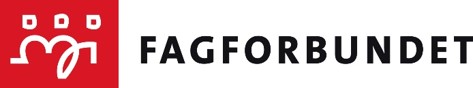 Årsberetning 2023forFagforbundet Fana avd 669Behandlet av årsmøtet den 18.januar 2024Innledning	3Styret har i perioden hatt følgende sammensetning:	4Representanter til fylkesstyret representantskap/fylkesmøte	5Representanter til LO lokalt (gjelder ikke for Oslos fagforeninger)	5Valgkomitéen	5Revisorer	5Kontorforhold	6Andre eiendeler	6Beskrivelse av fagforeningens organisasjonsområde - medlemmer og tillitsvalgte fordelt på tariffområder	6Medlemmer uten tariffavtale	7Fagforeningens klubborganisering hos ulike arbeidsgivere	7Koordineringsledd	8Medlemsutvikling	8Møtevirksomheten	9Utvalgenes virksomhet	10Ungdomsutvalget	10Pensjonistutvalget	10Seksjonsstyret for yrkesseksjon helse og sosial	11Seksjonsstyret for yrkesseksjon kontor og administrasjon	11Seksjonsstyret for yrkesseksjon samferdsel og teknisk	11Seksjonsstyret for yrkesseksjon kirke, kultur og oppvekst	13Øvrige utvalg i fagforeningen	13Fagforeningens aktiviteter og utfordringer på kort og lang sikt	14Målsettinger og planer i perioden	14Gode offentlige tjenester med egne ansatte	14Organisasjonsbygging og tariffmakt	14Fag-, yrkes- og kompetanseutvikling	15Representasjon	16Andre utvalg	16Kurs og konferanser	16Fagforeningens anvendelse av organisatorisk frikjøp/ «spleiselag»	18InnledningÅret 2023 startet som vanlig med forberedelser til årsmøtet, samtidig som vi gjennomførte turnuskurs. I mars var vi direkte deltakende i NHO-streiken i barnehagene. Igjen var det pensjon som var grunnlaget for streik. Det var en liten streik, men utfallet var viktig for våre medlemmer som allerede er i dette tariffområdet. I juni var det 20 år siden Fagforbundet ble stiftet, det ble markert med en aksjon på Nesttun terminal, der vi delte ut muffins til reisende og ansatte i kollektivtrafikken. 
2023 var ett kommunevalgår, partier på høyresiden signaliserte tidlig at dersom de kom i posisjon så ønsker de å sette ut sykehjem på anbud. 
Fagforbundet Fana engasjerte seg mye i forhold til dette, og hadde politikere på besøk på arbeidsplasser som hadde vært kommersielt drevet tidligere, og på heltidssykehjemmet som vi har i vårt område. 
Det ble skrevet leserinnlegg og våre medlemmer var tydelig på at de frykter for fremtiden sin dersom de blir privatisert. Det er derfor brukt mye tid på det faglig-politiske i 2023, og det er knyttet kontakter som vi kan bruke fremover når vi skal snakke våre medlemmers sak. Gjennom høsten har vi invitert til medlemskvelder og kino, invitasjonene har gått ut til medlemmer på e-post. Dessverre så ble tariffmøtet avlyst da det var for få som hadde meldt seg på. På arrangement som det blir servert mat, ser vi at vi må ha påmelding for å sikre at vi har nok mat til de som kommer. 
I samarbeid med LO Bergen og omland så inviterte vi til fremvisning av filmen «Sulis» - de som var å så filmen var veldig fornøyd med både film og opplegget rundt. 
Vi hadde medlemskveld med foredrag av Erik Hanøy «En god dag på jobben». Siden det var liten oppslutning, valgte vi å invitere også andre fagforeninger til dette arrangementet. Styret ser at det er en utfordring når det kommer til oppslutning av medlemsaktiviteter fra medlemmene. Og avlysninger har vært nødvendig, siden det også kommer en økonomisk side til dette. Styret har i perioden hatt følgende sammensetning:Fagforeningens hovedtillitsvalgtfrikjøp i 2023:Representanter til fylkesstyret representantskap/fylkesmøte 	Til Fagforbundet Vestland sitt Representantskap/fylkesmøte har fagforeningen hatt følgende representanter:Solveig Irene Skjerve	Charlotte LygreSebastian H. StenbergJon Einar SandVara Siv Hjertholm møtte på representantskap i 2 halvårRepresentanter til LO lokalt (gjelder ikke for Oslos fagforeninger) Solveig Irene Skjerve – er også medlem av styret til LO Bergen og omland
Tine HoplandValgkomitéenValgkomitéen i henhold til vedtektene har bestått av:Anette D. Thomassen ble valgt til valgkomite på Årsmøtet 2023 – men valgte å trekke seg. Svein Kåre ble da utpekt av styret til å tiltre valgkomiteen. Revisorer Til å revidere fagforeningens regnskap, har det vært følgende revisorer og vara:1: Atle Lerøy2: Marianne BogaVara:KontorforholdVi leier i dag kontorlokaler på kommunehuset på Nesttun av Bergen kommune. Av utstyr i kontorlokalet eier fagforeningen 2 kontorstoler, 2 bokhyller, kaffetrakter og vannkoker. Diverse kjøkkenutstyr. Vi leier printer.Det er i 2023 blitt innkjøpt 3 nye PCer. Det er siste 4 år innkjøpt 10 nye PCer til styremedlemmer som har hatt behov for dette, herunder også oppgradering av pc’er som har vært nødvendig.Prosessen med å finne nye kontorlokaler har stoppet noe opp, men styret følger med om det kommer andre alternativ som kan være aktuelle. Slik kontoret er nå, så er det ikke egnet i forhold til universell utforming, samt at de fortsatt er for små til å kunne gjennomføre fysiske møter.ØkonomiKort oppsummering av opplysninger om regnskapet sett i forhold til budsjettet, og kommentarer dersom det er spesielle forhold som bør kommenteres. Angående budsjett og regnskap vises det til egen sak i årsmøtet. Andre eiendelerFagforbundet Fana innehar aksjer i Kringlebotn AktivitetshusBeskrivelse av fagforeningens organisasjonsområde - medlemmer og tillitsvalgte fordelt på tariffområderFagforeningen har per 31.12.2023 medlemmer innenfor følgende tariffområder:Rapporten tas ut på kode AG-R9011 i fane 2(stryk det som ikke passer/tilføy egne lokale tariffområder)Medlemmer uten tariffavtaleFagforeningen har per 31.12.2023 medlemmer hos følgende arbeidsgivere uten tariffavtale:Rapporten tas ut på kode AG-R 9012Fagforeningens klubborganisering hos ulike arbeidsgivere(jfr. vedtektenes § 11.7).Fagforbundet Fana har 75 tillitsvalgte valgt etter hovedavtalen fordelt på følgende arbeidsgivere: 
Bergen kommune, Stendi AS, Espira, Læringsverkstedet, Siljuslåtten sykehjem, Adventkirken sykehjem, Krokeide vgs og Anicura. 
Det er i liten grad av klubbstyrer, og det har vært mest fokus på å få på plass trygge tillitsvalgte. KoordineringsleddFagforbundet Fana møter i følgende koordineringsledd: Bergen kommune (KS), Vestland fylkeskommune, Norlandiabarnehagene, Stendi AS, AniCura, Læringsverkstedet og MIO BPA.I hovedsak så er det leder som møter i koordineringsleddene fra styret. Leder sitter i styret for koordineringsledd for AniCura, Stendi AS og Bergen kommune.I KS er 3 plasstillitsvalgte, som også er styremedlemmer i Fana med på møtene med stemmerett. 1 medlem av styret er også hovedtillitsvalgt og har møterett til disse møtene. Medlemsutvikling Fyll inn i skjemaet: Beskriv fagforeningens arbeid for å sikre oppnåelse av vervemålet.Styret har verving som sak på hvert styremøte. Vi har fortsatt jobben med å trygge og involvere plasstillitsvalgte i vervejobben. Dette er en prosess som tar tid å få på plass. Beskriv fagforeningens rutiner som skal bidra til å hindre at medlemmer melder seg ut. Fane 2-ansvarlige tar kontakt med de som melder seg ut, for å forsøke å beholde de medlemmene. Beskriv arbeidet med å verve, aktivisere og beholde unge medlemmer, herunder også studenter, elever og lærlinger: Vi legger planer sammen med ungdomstillitsvalgt. MøtevirksomhetenÅrsmøtet ble avholdt 19.01.23 i Fagforbundet Vestlands lokaler, og behandlet følgende saker:Vanlige årsmøtesaker – årsberetning, regnskap, handlingsplan, budsjett og valgInnkomne saker – frikjøp: leder, kasserer og fane2, retningslinjer, blomsterhilsener, bruk av oppsparte midler, revidering av budsjett, honorar og bevilgninger: SOS Barneby, Norsk FolkehjelpDet er avholdt 2 medlemsmøter /representantskapsmøter. I tillegg til årsmøtet var det planlagt medlemsmøte med tariff, dette ble avlyst p.g.a liten oppslutning ved påmelding. Det ble gjennomført 1 medlemsmøte med Erik Hanøy.Det er avholdt 8 styremøter. Styret har behandlet 69 saker.Beskrivelse av saker som har vært tidkrevende:
Det har vært stort fokus på det faglig-politiske arbeidet, samt å få på plass tillitsvalgte der det mangler. Andre møter /samlinger i fagforeningens regi:2 samlinger for tillitsvalgteUtvalgenes virksomhetUngdomsutvalgetUngdomsutvalget i Fana legger et innholdsrik år bak seg. I løpet av 2023 har det blitt arrangert en rekke sosiale møter, deriblant kinokveld og bowling for medlemmene våre. I tillegg gjennomførte vi en årskonferanse i april, hvor unge medlemmer hadde muligheten til å komme med innspill på hva vi skal arbeide med. Alle disse møtene har blitt arrangert sammen med de andre ungdomsutvalgene i Bergen. Grunnen til at vi gjør dette er at vi ser det som mer hensiktsmessig å ha store fellesmøter sammen som har et bedre oppmøte. Da blir arrangementet gøyere og flere unge har mulighet til å bli kjent. Videre har vi vært representert på ungdomskonferansen i regi av Fagforbundet Vestland sitt ungdomsutvalg og Fagforbundet Ung sentralt sin sommerleir. Det har dessverre ikke blitt gjennomført noe skolebesøk i løpet av året, noe som ungdomsutvalget tar sterk kritikk for. I 2024 så er målet derfor å besøke de fire videregående skolene i Bergen, som er Nordahl Grieg, Sandsli, Slåtthaug og Stend. Avslutningsvis så har ungdomsutvalget ved leder vært flink på å være tilgjengelig og svare raskt på henvendelser fra unge medlemmer som har spørsmål knyttet til arbeidslivet og deres rettigheter. Dette kommer vi selvsagt til å fortsette med i 2024.PensjonistutvalgetUtvalgets sammensetning: Turid R flotve lederAslaug Horn, nestlederAnny BahusVara: Atle LerøyVi har hatt fem møter hvor økonomi og medlemsmøter har blitt diskutert.samt planlegging av medlemsmøter.Fremdeles mener vi at det hadde værten fordel og hatt en egen konto.I April arrangerte vi et medlemsmøte, da kom det 29 medlemmer.De fleste medlemmene ønsker informasjon via sms.På medlemsmøtet (julemøte) i november kom det 30 medlemmer.Vi hadde 5 på venteliste.Jeg Turid Flotve har hatt 3 møter med pensjonistforbundet, for planlegging av et fellesmøte jan 2024 i Fana KulturhusPå vegne av utvalgetTurid Flotve.Seksjonsstyret for yrkesseksjon helse og sosialUtvalgets sammensetning:Svein Kåre Takle (leder)
Adama Jobarteh (nestleder)
Inger Kristin Johansen (styreleder)Det er ikke avholdt møter lokalt i seksjonen for denne perioden.Fylkeskonferansen ble gjennomført i april, leder deltok på denne aleine da allerede reserverte plass ikke ble brukt.Det er innkalt til, og avholdt, digitale samlinger med seksjonen på fylket. Vi har ikke hatt kapasitet til å delta på disse.Det er avholdt digitalt krus om seksjonsarbeid. Leder deltok ikke som følger av ferieavvikling.Nettverket på tvers av lokale seksjoner har ikke lyktes i å etablere et godt samarbeid.Beskrivelse av gjennomført aktivitet i henhold til handlingsplanen:HLR kurs ble gjennomført i mars, i regi av seksjonene lokalt i Fana.Seksjonsstyret for yrkesseksjon kontor og administrasjonUtvalgets sammensetning:Det er avholdt xx møter og behandlet xx saker.Beskrivelse av gjennomført aktivitet i henhold til handlingsplanen: Seksjonsstyret for yrkesseksjon samferdsel og tekniskDet har vært et år med jevn aktivitet. Men mye kunne sikkert vært gjort mer/bedre. Det er sendt ut en del tilbud til medlemmer om kurs, forelesninger, webinar og markeringer for diverse yrkesseksjoners dager. Deltagelsen har vært meget tynn.Ønsket var også å få til arbeidsplassbesøk i seksjonen, men dette har ikke seksjonen fått utført i 2023, da leder må frikjøpes ang. sitt daglige arbeid.Noe har YST - Fana fått deltatt i.Buss sjåførenes dag var 18.mars. Ble markert ved Bystasjon.Påskerunde med påskeegg til medlemmene våre.Fylkeskonferansen i YST, tok for seg opplæring i organisasjon og hovedlinjene i seksjon. Det ble også et flott foredrag ved Marius Løken.Yrkesseksjonen teknisk og samferdsel har i 2023 hver mnd. ett felles møte med alle YST - Ledere, Fylket + konsernet i Bergen kommune som representert. Dette for å få til mer aktivitet for våre felles medlemmer. Deltagelsen kunne vært bedre etter den påmelding vi har fått inn.· 2023 arrangert Vold og trusler - Foreleser Arne Hernes· Ventilasjon i bygg - Ergonomi i arbeid.· Markering av renholdsdagen 04.12. Her var det meget tynn deltagelse i forhold til medlemstallene.Fagpolitisk konferanse på Voss arrangert av LO/AP - Vestland. Dette ang. Kommunale og fylkestingsvalget 2023. Meget lærerikt.YST-Fana deltok også på Stend ved Nesttun terminal, dette ang. markering av Fagforbundets 20 års dag. 17.06. Hadde også en Stend ang. valgkampen.Det ble også holdt sommerfest med taler og appeller. Flott fest i sommer sol.Så kom endelig filmen ut "SULIS 1907" en film å anbefale. Denne fortalte hvorfor vi er der vi er i dag. Ble en flott debatt etter filmen med skuespillere til stede.Det ble forsøkt arrangert kurs i "Avvik og avvikshåndtering" i Bergen, dette ble avlyst grunnet ingen påmelding kom inn, kunn 1 person.(Noe kort varsel) Førde hadde det samme kurs med god deltagelse. Nytt forsøk for Bergen januar 2024.Tilslutt i høst kom det et tilbud om å danne et renholdsnettverk for Vestland som skal gå digitalt. Her kan det sendes inn spørsmål, komme med forslag om emner. Dette kommer ca 1 gang i mnd. Dette føres av Anita Selsvik lærer i fagbrev, sensor - renholdsleder Kvam - Herad. Ny samling 18.01.24.Bergen 07.01.2024YST - Leder FanaAnne B. MyrvangSeksjonsstyret for yrkesseksjon kirke, kultur og oppvekstSom leder for yrkesseksjonen YKKO – Fana har styret bestått av Siv Hjertholm leder, og nest leder Finn HoveSom leder har jeg deltatt på:- Styremøter- Nettverksmøter med de andre YKKO lederne i de andre Fagforeningene i Bergen.- Tema kveld som gjelder barns seksuelle helse og seksualitet med foredragsholdere fra Hele meg, ca. 80 medlemmer møtte.- Tema kveld for medlemmer i Fana kulturhus med Erik Hanøy, En bra dag på jobb.- Avholdt førstehjelpskurs sammen med de andre seksjonene.- Det har dessverre ikke vært avholdt utvalgsmøter dette året.- Deltatt på klubbmøte og valg av TV.- Avholdt Fase 1 kurs i nærliggende kommune.- Deltatt på TV samling høsten 2023 og holdt innlegg, samt avholdt Fase 1 kurs for tillitsvalgte.- Ble valgt inn i opplæringsutvalget og har deltatt på samling både fysisk og digitalt.- Har besvart medlemmer på e-post og tlf.- Har videreformidlet e-poster fra Regionstyret til medlemmer, og har deltatt på Webinar møter/kurs som Regionen har avholdt,- Har deltatt i budsjett møter i Fagforeningen i Fana.- Har hatt eget budsjett inneværende år.- Har deltatt på LO sin morgen aksjon i forbindelse med valget.- Deltatt på styreseminarer.- Deltatt på Fylkeskonferanse, Arbeidsmiljøkonferansen og tariff konferansen.- Deltatt på Fagligpolitisk samling på Voss.- Har hatt tett samarbeid med leder og nestleder som gjelder aktiviteter i foreningen.Med vennlig hilsen.Siv HjertholmLeder YKKO - FanaØvrige utvalg i fagforeningenFagforbundet Fana har ikke andre utvalg, men har følgende representanter i ulike tilleggsverv:LO Bergen og omland: Solveig Irene Skjerve, Tine Hopland. Solveig Irene sitter i styret for LO Bergen og omland
AOF: Charlotte Lygre, Svein Kåre Takle, Siv Hjertholm, Inger Kristin Johansen
Faglig-politisk: Solveig Irene Skjerve, Sebastian H. StenbergLikestillingsansvarlig: Jon-Einar Sand
HMS: Svein Kåre TakleFagforeningens aktiviteter og utfordringer på kort og lang siktNå situasjonen 2022 er utgangspunktet for beskrivelsen av fagforeningens aktiviteter og utfordringer på kort og lang sikt. Målsettinger og planer i perioden Heltid, likelønn og kampen mot økte forskjellerLokale forhandlinger: Fylket kurser de som trenger det. I KS er det hovedtillitsvalgte som gjennomfører forhandlingene. Fagforeningen sørger for at kravskjema blir sendt ut, og gjennomgått før de blir videresendt til hovedtillitsvalgte. I de andre tariffområdene så blir de tillitsvalgte kurset.Avholde medlemsmøte med pensjon som temaFremme krav etter Arbeidsmiljøloven kapittel 14 for alle som har rettmessige krav i henhold til lovverket i samarbeid med hovedtillitsvalgte og plasstillitsvalgte.Kreve at stillinger som hovedregel blir lyst ut som hele, faste stillinger i samarbeid med hovedtillitsvalgte og plasstillitsvalgte. Gjennomføre drøftingsmøter vedrørende bruk av deltid og utarbeidelse av retningslinjer, i samarbeid med hovedtillitsvalgte. Gode offentlige tjenester med egne ansatteI samarbeid med hovedtillitsvalgte og plasstillitsvalgte, kreve at egenregi utredes ved nye anbudsrunder, og sikre ansattes lønn- og arbeidsvilkår ved konkurranseutsetting eller privatisering. Jobbe for økt bruk av trepartssamarbeidet, spesielt ved omstilling og utviklingsarbeid.Bruke det faglig-politiske samarbeidet til å kreve tiltaksplan mot sosial dumping og arbeidsmarkedskriminalitet. Her via Koordineringsleddet i KS, og samarbeide med andre LO-forbund der det er naturlig. Oppfordre til tariff der det mangler. Bruke det faglig-politiske samarbeide til å motvirke konkurranseutsetting og privatisering. Jobbe for trepartssamarbeid der det er naturlig.Ha en offensiv strategi med å formidle yrkesfaglig argumentasjon for egenregi, og sikre samarbeid mellom tillitsvalgte valgt etter hovedavtalen og etter vedtektene.Organisasjonsbygging og tariffmakt Bygge ut tillitsvalgtdekningen slik at alle arbeidsplasser er ivaretatt. Jobbe med arbeidsplassene som mangler. Lage tillitsvalgtplakater til bruk på arbeidsplassene. Være den som kaller inn til medlemsmøte når det skal være valg på tillitsvalgte. Er med på å gjøre oss synlige, og tillitsvalgt på arbeidsplassen er fritatt for å stå for den praktiske gjennomføringen av valget. Styrke medlemsaktiviteten lokalt. Medlemsmøte vår og høst. Oppfordre til medlemsmøter/ klubber på arbeidsplassene. Invitere oss inn på møtene.  Styrke Fagforbundets yrkesprofilering ved å etablere digitale plattformer som gjør det mulig å kommunisere med de enkelte yrkesgruppene. Seksjonene i samarbeid med styret, lage grupper der innlegg må godkjennes før posting, for å sikre taushetsplikten. Kurse tillitsvalgte i kommunikasjonsarbeid med fokus på hvordan å nå ut med budskapet i digitale kanaler. Nå satte vervemål for 2023.Gjennomføre arbeidsplassbesøk – kontakt med nåværende medlemmer og verve nye. Sikre regelmessig aktivitet på videregående skoler, i samarbeid med regionen. Verve flere lærlinger. Sikre at medlemmer en ikke når på arbeidsplassbesøk, blir nådd på andre måter. Kontakte medlemmer som melder seg ut, for å prøve å gjenvinne disse.Ta kontakt med medlemmer som står i fare for å bli strøket. Oppfordre og opplyse om medlemskap for å oppnå målsetninger om inkludering og mangfold.Videreføre det vi i Fana de siste årene har hatt som tillitsvalgtes år, med det som er blitt tillitsvalgtuken. Videreføre kursing av tillitsvalgte, både lokalt, regionalt og sentralt. Tillitsvalgte er medlemmenes viktigste medlemsfordel.Fag-, yrkes- og kompetanseutvikling Bistå de tillitsvalgte i gjennomføring av drøftingsmøter med arbeidsgivere i alle tariffområder. Via koordineringsleddet og hovedtillitsvalgte arbeide for å øke antall læreplasser i offentlig sektor. Jobbe sammen med plasstillitsvalgte i andre tariffområder. Bidra til at veiledere har kompetanse til å gi godt faglig opplæringstilbud til lærlingen. Kartlegge veiledere vi har som er medlemmer i Fagforbundet, med tanke på faglig oppdatering av disse. Jobbe for at flere voksne tar fagbrev.Kompetanseplaner på arbeidsplassene. Tema på tillitsvalgtskolering.Sikre at medlemmer får faglige tilbud. Alliansebygging og fagligpolitisk påvirkningHatt møter med byråd i BergenDeltatt aktivt i valgkamp med både leserinnlegg og aksjoner for å få folk til å bruke stemmerettenDeltatt på bobil-turne til Fagforbundet VestlandDigitaliseringIkke hatt fokus i 2023RepresentasjonOversikt over hvilke verv fagforeningen har hatt medlemmer i:1 representant i Yrkesseksjon samferdsel og teknisk på regionen/fylket – Guro Thingvold 1 vararepresentant i Yrkesseksjon kontor og administrasjon – Jon Einar Sand1 vararepresentant i Ungdomsutvalget – Sebastian H. Stenberg1 representant i utvalget for mangfold, likestilling, inkludering  - Jon Einar Sand1 representant i internasjonalt utvalg 1 representant i opplæringsutvalget i regionen/fylket – gikk ut ved regionmøtet i mars – Siv HjertholmFaglig/politisk utvalgEr samarbeidsavtalen mellom Fagforbundet og Arbeiderpartiet fulgt opp med lokal avtale og aktivitet? Er det inngått avtale med andre politiske partier i så tilfelle hvilke. Andre utvalgAOF lokalavdeling, representert på representantskap og årsmøtet.Kurs og konferanser Planlagte kurs og konferanser for tillitsvalgte valgt etter hovedavtalene. Fagforbundet Fana tok ansvar for gjennomføring av bl.a. turnuskurs og Fase 1 kurs for aktuelle deltakere i Bergensregionen og tilsluttende kommuner etter forespørsel fra Kompetansesenteret og andre lokale fagforeninger. Under pandemien så meldte behovet seg for å se på andre former for grunnskolering. Fagforbundet Fana valgte å ikke gjennomføre digital Fase1, men utviklet i samarbeid med kompetansesentret Fase 1 del 1. Dette er en innføring som våre nye tillitsvalgte er på før de blir tilbudt plass på Fase1. Skoleringen tar for seg i hovedsak lokal fagforening, litt om rollen som tillitsvalgt. Vi har sett stor nytte av å gjennomføre denne skoleringen, vi får møtt de tillitsvalgte og erfarer at det er lettere for de tillitsvalgte å ta kontakt med oss i etterkant om det er spørsmål de har. Vi har gjennomført et Fase 1 del 1 kurs med nye plasstillitsvalgte i år.Planlagte kurs og konferanser for tillitsvalgte valgt etter vedtektene Andre kurs og konferanser (Øvrige typer kurs, konferanser, seminar, opplæringstiltak med videre - som tillitsvalgte har deltatt på i regi av andre enn fagforeningen, for eksempel toppskolering og Fase 3)Kort orientering om bruk av midler til organisasjonsrettet opplæring: Fagforbundet Fana prioriterer skolering for tillitsvalgte og verneombud som er i Fagforbundet. Valget om å ha med verneombud er for å gi de mer skolering og for at tillitsvalgt og verneombud på arbeidsplassene får verktøy de kan bruke sammen på arbeidsplassenFagforeningens anvendelse av organisatorisk frikjøp/ «spleiselag»Har fagforeningen søkt om økonomiske midler til organisatorisk frikjøp? JA
Hvis nei, hva skal til for å bruke midlene til frikjøp?Hva er til hinder for at frikjøpet brukes?Hvordan er midlene anvendt? Hva ser fagforeningene som fordel ved å bruke midlene, eks oppgaver som blir løst?Følge opp medlemmer, og tenkt til bruk på arbeidsplassbesøk.Har fagforeningen vurdert å samarbeide med andre fagforeninger om frikjøp?Ikke i 2023Hva skal til for at fagforeningen kan samarbeide med andre fagforeninger til eks. vedlikehold av medlemsregisteret, verving m. mSted og datoFagforeningsstyretNavnOrganisatoriskfrikjøp og frikjøpsprosent(Ikke spleiselaget)Honorar i krLederSolveig Irene Skjerve50 %25000NestlederCharlotte Lygre15000Opplærings- ansvarligCharlotte Lygre15000KassererTine Hopland15000Leder yrkesseksjon helse og sosialSvein Kåre Takle5000Leder yrkesseksjon kirke, kultur og oppvekstSiv Hjertholm5000Leder yrkesseksjon samferdsel og tekniskAnne Myrvang2000Leder yrkesseksjon kontor og administrasjonJon Einar Sand2000UngdomstillitsvalgtSebastian H. Stenberg2000PensjonisttillitsvalgtTurid R. Flotve2000StyremedlemHeidi Furu1000StyremedlemAdama Jobarthe1000StyremedlemGuro Thingvold1000StyremedlemInger Kristin Johansen1000Vararepresentant yrkesseksjon helse og sosialAdama JobartheVararepresentant yrkesseksjon samferdsel og tekniskGuro ThingvoldVararepresentant yrkesseksjon kirke, kultur og oppvekstFinn HovdenVararepresentant kontor og administrasjonGrethe NesslinVara ungdomstillitsvalgtVara pensjonisttillitsvalgtAnny BahusVara pensjonisttillitsvalgtAslaug HornVervNavnFrikjøpsprosentTariffavtaleLederSvein Kåre TakleNestlederKjell Magnar BøreBankinnskudd  31.12.2022Bankinnskudd  31.12.2023Egenkapital 31.12.2022Egenkapital 31.12.2023Verdi av fast eiendom (hytter, feriehjem, aksjer i eiendom, stiftelser etc.)1 551 043,151 607 994,851 551 043,151 607 994,8510 000TariffområdeAntall medlemmerKS1028Spekter helseSpekter øvrige17PBL181Virke70Staten2NHO97Standard tariffavtale for barnehage7ArbeidsgiverAntall medlemmerAnicura22Nordisk Film10Fanafjorden dyreklinikk1Fanavollen barnehage1Aktiv omsorg vest2Kokstad tannlegepraksis1Lagunen tannlege Njøsen og Øren AS1Bentes fotterapi1AMS Almenmedisinsk senter DA1Midtun vekst1Volvat bedrift as1Solsikken barnehage1Privathospitalet Fana medisinske senter As1Nesttun allmennpraksis1Nemus Kokstad1Minde dyreklinikk4Stiftelsen Rosenhagen Steinerbarnehage3Skjoldtun barnehage3Stendi 9ArbeidsgiverTariffområdeNavn på klubbleder (tillitsvalgt etter hovedavtalen)Klubb-styre (JA/NEI)Hvis NEI, hva er grunnen til dette?Fagforeningensvervemål:Fagforeningensvervemål:Fagforeningensvervemål:Fagforeningensvervemål:Fagforeningensvervemål:Fagforeningensvervemål for yrkesaktive:Fagforeningensvervemål for yrkesaktive:Fagforeningensvervemål for yrkesaktive:Fagforeningensvervemål for yrkesaktive:Fagforeningensvervemål for yrkesaktive:Fagforeningensvervemål for yrkesaktive:Vervemål totalt:Vervemål totalt:Måloppnåelse:Måloppnåelse:Måloppnåelse:Vervemål yrkesaktiv:Vervemål yrkesaktiv:Vervemål yrkesaktiv:Måloppnåelse:Måloppnåelse:Måloppnåelse:150150156156156150150150156156156Medlemstall totalt:Medlemstall totalt:Medlemstall totalt:Medlemstall totalt:Medlemstall totalt:Yrkesaktive totalt:Yrkesaktive totalt:Yrkesaktive totalt:Yrkesaktive totalt:Yrkesaktive totalt:Yrkesaktive totalt:01.01.2301.01.2301.01.2331.12.2331.12.2301.01.2301.01.2301.01.2301.01.2331.12.2331.12.2319981998199820832083139813981398139814481448Antall yrkesaktive medlemmer under 30 år:Antall yrkesaktive medlemmer under 30 år:Antall yrkesaktive medlemmer under 30 år:Antall yrkesaktive medlemmer under 30 år:Antall yrkesaktive medlemmer under 30 år:Antall pensjonistmedlemmerAntall pensjonistmedlemmerAntall pensjonistmedlemmerAntall pensjonistmedlemmerAntall pensjonistmedlemmerAntall pensjonistmedlemmer01.01.2301.01.2331.12.2331.12.2331.12.2301.01.2301.01.2301.01.2301.01.2331.12.2331.12.23329329346346346342342342342476476Studenter:Studenter:Studenter:Studenter:Lærlinger:Lærlinger:Lærlinger:Elever:Elever:Elever:Elever:01.01.2331.12.2331.12.2331.12.2301.01.2301.01.2331.12.2301.01.2301.01.2301.01.2331.12.2313Antall yrkesaktive medlemmer KSAntall yrkesaktive medlemmer KSAntall yrkesaktive medlemmer KSAntall yrkesaktive medlemmer KSAntall yrkesaktive medlemmer KSAntall yrkesaktive medlemmer KSAntall yrkesaktive medlemmer SpekterAntall yrkesaktive medlemmer SpekterAntall yrkesaktive medlemmer SpekterAntall yrkesaktive medlemmer SpekterAntall yrkesaktive medlemmer Spekter01.01.2301.01.2301.01.2331.12.2331.12.2331.12.2301.01.2301.01.2301.01.2331.12.2331.12.23Fagforeningensvervemål for lokale satsingsområderFagforeningensvervemål for lokale satsingsområderFagforeningensvervemål for lokale satsingsområderFagforeningensvervemål for lokale satsingsområderFagforeningensvervemål for lokale satsingsområderFagforeningensvervemål for lokale satsingsområder01.01.2301.01.2301.01.2331.12.2331.12.2331.12.23Har fagforeningen samarbeidsavtale med AP?Hvis ja, sett inn ja Hvis nei, beskriv hvorfor ikkeHva skal til for å få dette til?Ja, Via KS-koordineringsleddet og hovedtillitsvalgte i KS.Har fagforeningen inngått avtale med andre politiske partier?Hvis ja, sett inn hvilke politiske partier.Nei	Type kurs:Antall TV gjennomførtDato gjennomførtRegistrert i AOFDel 1 av Fase 1613/11Fase 1519/11 – 1/12JaFase 236-7/11 
I regi av fylketTurnuskurs511-13/1JaTurnuskurs 
Lokale forhandlinger 
Private områderI regi av kompetansesentret og fylketLokale forhandlinger KSI regi av kompetansesentret og fylketSamling for tillitsvalgte i Stendi 1November I regi av koordineringsledd Stendi AS	Type kurs:Antall TV gjennomførtDato gjennomførtRegistrert i AOFStyreseminar93-5/3JaStyreseminar86-8/10JaType kurs ArrangørAntall deltakereDato gjennomførtKommunalkonferansen2ArbeidsmiljøkonferansenFagforbundet Vestland, 
Utdanningsforbundet og KS33-4/10Faglig-politisk Voss4FagforeningslederFagforeningslederNestlederOpplæringsansvarligKassererLeder yrkesseksjon kirke, kultur og oppvekstLeder yrkesseksjon helse og sosialLeder yrkesseksjon kontor og administrasjonLeder yrkesseksjon samferdsel og tekniskPensjonisttillitsvalgtUngdomstillitsvalgtStyremedlemStyremedlemStyremedlemStyremedlemStyremedlemStyremedlemStyremedlemStyremedlemStyremedlem